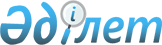 О проекте Указа Президента Республики Казахстан "О некоторых вопросах прикомандирования государственных служащих и персонала дипломатической службы"Постановление Правительства Республики Казахстан от 31 декабря 2015 года № 1147      Правительство Республики Казахстан ПОСТАНОВЛЯЕТ:

      внести на рассмотрение Президента Республики Казахстан проект Указа Президента Республики Казахстан «О некоторых вопросах прикомандирования государственных служащих и персонала дипломатической службы».      Премьер-Министр

      Республики Казахстан                      К. Масимов О некоторых вопросах прикомандирования

государственных служащих и персонала дипломатической службы      В соответствии со статьей 39 Закона Республики Казахстан от 23 ноября 2015 года «О государственной службе Республики Казахстан», статьями 15-1 и 15-2 Закона Республики Казахстан от 7 марта 2002 года «О дипломатической службе Республики Казахстан» ПОСТАНОВЛЯЮ:

      1. Утвердить прилагаемые:

      1) Правила прикомандирования персонала дипломатической службы к государственным органам, международным и иным организациям;

      2) Правила прикомандирования государственных служащих из иных государственных органов к загранучреждениям Республики Казахстан.

      2. Настоящий Указ вводится в действие с 1 января 2016 года и подлежит официальному опубликованию.      Президент 

      Республики Казахстан                    Н.НазарбаевУТВЕРЖДЕНЫ     

Указом Президента  

Республики Казахстан 

от « » 20 года №   Правила

прикомандирования государственных служащих из иных

государственных органов к загранучреждениям Республики Казахстан  1. Общие положения       1. Настоящие Правила прикомандирования государственных служащих из иных государственных органов к загранучреждениям Республики Казахстан (далее – Правила) разработаны в соответствии со статьей 39 Закона Республики Казахстан от 23 ноября 2015 года «О государственной службе Республики Казахстан» (далее – Закон «О государственной службе Республики Казахстан») и статьей 15-2 Закона Республики Казахстан от 7 марта 2002 года «О дипломатической службе Республики Казахстан» (далее – Закон «О дипломатической службе Республики Казахстан») и определяют порядок прикомандирования государственных служащих из иных государственных органов (далее – государственных служащих) к загранучреждениям Республики Казахстан. 

      2. Государственные служащие с целью выполнения задач, поставленных перед государственными органами, могут быть прикомандированы к загранучреждениям Республики Казахстан. 

      3. За прикомандированными государственными служащими сохраняются прежнее место работы (государственная должность), а также права, гарантии, льготы, компенсации, надбавки, выплаты, пенсионное обеспечение и социальная защита, установленные Законом «О государственной службе Республики Казахстан» и иными нормативными правовыми актами Республики Казахстан. 

      4. В настоящих Правилах используются следующие понятия: 

      1) направляющий государственный орган – государственный орган Республики Казахстан, направляющий государственного служащего в порядке прикомандирования на работу в загранучреждение Республики Казахстан; 

      2) уполномоченный орган – уполномоченный государственный орган Республики Казахстан в сфере внешней политики; 

      3) прикомандированный государственный служащий – государственный служащий, направленный на работу в порядке прикомандирования в загранучреждение Республики Казахстан. 

      5. Прикомандирование государственных служащих к загранучреждениям Республики Казахстан осуществляется по согласованию с Министром иностранных дел Республики Казахстан на основании решения Президента Республики Казахстан или по его уполномочию Руководителя Администрации Президента Республики Казахстан. 

      6. Прикомандирование государственных служащих осуществляется при условии их письменного согласия, соответствия их квалификационным требованиям, предусмотренным законодательством Республики Казахстан для соответствующей должности, а также соблюдения порядка, предусмотренного пунктом 5 настоящих Правил. 

      7. В своей служебной деятельности прикомандированный служащий руководствуется законодательством Республики Казахстан в сфере государственной службы и дипломатической службы. 

      8. На государственных служащих, назначенных в загранучреждения Республики Казахстан в порядке прикомандирования из иных государственных органов, распространяются сроки непрерывной работы персонала дипломатической службы в загранучреждениях, установленные пунктом 4 статьи 15 Закона «О дипломатической службе Республики Казахстан». 

      9. Заработная плата и иные выплаты, предусмотренные законодательством Республики Казахстан, осуществляются за счет средств уполномоченного органа. 

      10. Поощрение и привлечение к дисциплинарной ответственности прикомандированных государственных служащих осуществляется в порядке, установленном законодательством Республики Казахстан в сфере государственной службы и дипломатической службы. 2. Порядок прикомандирования государственных служащих к

загранучреждениям Республики Казахстан       11. Государственный орган направляет обоснованное письмо в уполномоченный орган о целесообразности прикомандирования государственного служащего в загранучреждение Республики Казахстан.

      12. Уполномоченный орган в течение тридцати календарных дней рассматривает письмо государственного органа и принимает решение о согласии либо отказе в прикомандировании государственного служащего в загранучреждение Республики Казахстан. 

      13. При положительном решении уполномоченного органа государственный орган направляет письмо в Администрацию Президента Республики Казахстан о необходимости прикомандирования государственного служащего в загранучреждение Республики Казахстан. 

      14. Президент Республики Казахстан или по его уполномочию Руководитель Администрации Президента Республики Казахстан рассматривает письмо государственного органа и по итогам рассмотрения принимает решение о согласии либо отказе в прикомандировании. 

      15. Решения должностных лиц, указанных в пункте 14 настоящих Правил, принимаются в порядке и сроки, установленные законодательством Республики Казахстан. 

      16. При положительном решении должностных лиц, указанных в пункте 14 настоящих Правил, направляющий государственный орган представляет в уполномоченный орган следующие документы в отношении рекомендуемого кандидата к прикомандированию в загранучреждение Республики Казахстан: 

      1) представление на должность;

      2) автобиографию; 

      3) послужной список.

      17. Уполномоченный орган в течение тридцати календарных дней после получения документов, указанных в пункте 16 настоящих Правил, согласовывает представленную кандидатуру на прикомандирование либо отказывает в согласовании и уведомляет направляющий государственный орган о принятом решении. 

      При отказе в согласовании представленной кандидатуры направляющим государственным органом в течение пятнадцати календарных дней со дня получения ответа от уполномоченного органа представляется другая кандидатура. 

      18. Назначение на должность в порядке прикомандирования государственных служащих в загранучреждения Республики Казахстан осуществляется после получения положительных результатов специальной проверки. 

      19. На основании положительного результата специальной проверки в отношении согласованной кандидатуры должностным лицом уполномоченного органа, имеющим право назначения на должности, издается приказ о назначении на должность в порядке прикомандирования в загранучреждение Республики Казахстан. Копия либо выписка из приказа о назначении на должность в порядке прикомандирования направляется в направляющий государственный орган. 

      20. Направляющий государственный орган на основании копии либо выписки из приказа о назначении на должность в порядке прикомандирования принимает приказ о прикомандировании государственного служащего в загранучреждение Республики Казахстан. 3. Порядок завершения прикомандирования государственных служащих      21. Основаниями для завершения прикомандирования государственных служащих являются: 

      1) истечение срока прикомандирования согласно пункту 8 настоящих Правил;

      2) согласованное решение направляющего государственного органа и уполномоченного органа при согласии прикомандированного служащего;

      3) основания для отзыва персонала дипломатической службы в соответствии с Законом «О дипломатической службе Республики Казахстан»;

      4) совершение прикомандированным государственным служащим проступка, дискредитирующего государственную службу.

      22. При истечении срока прикомандирования государственного служащего уполномоченный орган принимает решение об освобождении его с занимаемой должности, о чем письменно уведомляет направляющий государственный орган не позднее трех рабочих дней со дня принятия решения. 

      23. В случаях, предусмотренных подпунктами 2)-4) пункта 21 настоящих Правил, уполномоченный орган принимает решение о досрочном отзыве прикомандированного государственного служащего из загранучреждения в Республику Казахстан и освобождении его с занимаемой должности, о чем письменно уведомляет направляющий государственный орган не позднее трех рабочих дней со дня принятия решения. 

      24. Направляющий государственный орган в течение пяти рабочих дней со дня получения уведомления о завершении прикомандирования государственного служащего: 

      1) в случаях, предусмотренных подпунктами 2) и 3) пункта 21 настоящих Правил, – принимает решение о назначении на ранее занимаемую должность в государственном органе либо назначении на иную аналогичную должность, в случаях реорганизации или иных изменениях в структуре направляющего государственного органа; 

      2) в случае, предусмотренном подпунктом 4) пункта 21 настоящих Правил, – принимает решение о привлечении прикомандированного государственного служащего к дисциплинарной ответственности в порядке, установленном законодательством Республики Казахстан в сфере государственной службы. УТВЕРЖДЕНЫ     

Указом Президента 

Республики Казахстан 

от « » 20 года №   Правила

прикомандирования персонала дипломатической

службы к государственным органам, международным 

и иным организациям 1. Общие положения      1. Настоящие Правила прикомандирования персонала дипломатической службы к государственным органам, международным и иным организациям (далее – Правила) разработаны в соответствии со статьей 15-1 Закона Республики Казахстан от 7 марта 2002 года «О дипломатической службе Республики Казахстан» (далее – Закон) и определяют порядок прикомандирования персонала дипломатической службы к государственным органам, международным и иным организациям. 

      2. Персонал дипломатической службы для решения задач органов дипломатической службы может быть прикомандирован к государственным органам, международным и иным организациям. 

      3. За прикомандированным лицом сохраняются статус персонала дипломатической службы, а также права, гарантии, льготы, компенсации, надбавки, выплаты, пенсионное обеспечение и социальная защита, установленные Законом и иными нормативными правовыми актами Республики Казахстан. 

      4. В настоящих Правилах используются следующие понятия: 

      1) уполномоченный орган – уполномоченный государственный орган Республики Казахстан в сфере внешней политики, направляющий государственного служащего в порядке прикомандирования на работу в государственные органы, международные и иные организации Республики Казахстан; 

      2) принимающий государственный орган или организация – государственные органы Республики Казахстан или международные и иные организации Республики Казахстан, принимающие на работу персонал дипломатической службы, направленный в порядке прикомандирования; 

      3) прикомандированный персонал дипломатической службы – государственный служащий из числа персонала дипломатической службы, направленный на работу в порядке прикомандирования в государственные органы Республики Казахстан, международные и иные организации Республики Казахстан. 

      5. Прикомандирование персонала дипломатической службы осуществляется по предложению Министра иностранных дел Республики Казахстан и по согласованию с первыми руководителями государственных органов и организаций: 

      1) к Администрации Президента Республики Казахстан, органам, непосредственно подчиненным и подотчетным Президенту Республики Казахстан, – на основании решения Президента Республики Казахстан или по его уполномочию Руководителя Администрации Президента Республики Казахстан; 

      2) к аппаратам палат Парламента Республики Казахстан – на основании решения Руководителя аппарата соответствующей палаты Парламента Республики Казахстан; 

      3) к Канцелярии Премьер-Министра Республики Казахстан, центральным исполнительным органам Республики Казахстан, международным и иным организациям – на основании решения Премьер-Министра Республики Казахстан или по его уполномочию Руководителя Канцелярии Премьер-Министра Республики Казахстан. 

      6. Прикомандирование персонала дипломатической службы осуществляется при условии их письменного согласия, соответствия их квалификационным требованиям, предусмотренным законодательством Республики Казахстан, международными договорами Республики Казахстан или уставными и иными документами международных и иных организаций, для соответствующей должности, а также соблюдения порядка, предусмотренного пунктом 5 настоящих Правил. 

      7. В своей служебной деятельности прикомандированный персонал дипломатической службы руководствуется законодательством Республики Казахстан в сфере государственной службы и дипломатической службы, международными договорами Республики Казахстан, а также уставными и иными документами международных и иных организаций. 

      8. Прикомандирование персонала дипломатической службы к международным организациям осуществляется в порядке и на условиях, предусмотренных международными договорами Республики Казахстан или уставными и иными документами международных организаций. 

      9. Срок прикомандирования персонала дипломатической службы в государственных органах и иных организациях Республики Казахстан не должен превышать трех лет, если иное не предусмотрено законами Республики Казахстан. 

      Указанный срок при согласии уполномоченного органа и принимающего государственного органа или иной организации Республики Казахстан, а также прикомандированного персонала дипломатической службы может быть продлен, но не более чем на один год.

      10. Срок прикомандирования персонала дипломатической службы в международных организациях не должен превышать пяти лет, если иное не предусмотрено международными договорами Республики Казахстан или уставными и иными документами международных организаций. Указанный срок может быть продлен, но не более чем на один год. 

      11. Заработная плата и иные выплаты прикомандированному персоналу дипломатической службы в государственных органах осуществляются за счет средств принимающего государственного органа.

      12. Порядок финансирования прикомандированного персонала дипломатической службы в международных и иных организациях Республики Казахстан определяется Правительством Республики Казахстан. 

      13. Поощрение и привлечение к дисциплинарной ответственности прикомандированного персонала дипломатической службы: 

      1) к государственным органам – осуществляется в порядке, установленном законодательством Республики Казахстан в сфере государственной службы; 

      2) к международным и иным организациям Республики Казахстан – осуществляется в порядке, установленном законодательством Республики Казахстан, международными договорами Республики Казахстан, уставными и иными документами международных и иных организаций Республики Казахстан.  2. Порядок прикомандирования персонала дипломатической 

службы к государственным органам и иным

организациям Республики Казахстан      14. Уполномоченный орган направляет обоснованное письмо в соответствующий государственный орган или иную организацию Республики Казахстан о целесообразности прикомандирования персонала дипломатической службы в государственный орган или иную организацию Республики Казахстан. 

      15. Государственный орган или иная организация Республики Казахстан в течение тридцати календарных дней рассматривает письмо уполномоченного органа и принимает решение о согласии либо отказе в прикомандировании персонала дипломатической службы. 

      16. При положительном решении государственного органа или иной организации Республики Казахстан уполномоченный орган направляет письмо в соответствующий вышестоящий государственный орган, указанный в пункте 5 настоящих Правил, о необходимости прикомандирования персонала дипломатической службы. 

      17. Должностные лица, указанные в пункте 5 настоящих Правил, рассматривают письмо уполномоченного органа и по итогам рассмотрения принимают решения о согласии либо отказе в прикомандировании персонала дипломатической службы к государственным органам или иным организациям Республики Казахстан. 

      Решения должностных лиц, указанных в пункте 5 настоящих Правил, принимаются в порядке и сроки, установленные законодательством Республики Казахстан.

      18. При положительном решении должностных лиц, указанных в пункте 5 настоящих Правил, в отношении кандидата, рекомендуемого к прикомандированию, уполномоченный орган представляет в принимающий государственный орган или иную организацию Республики Казахстан следующие документы: 

      1) представление на должность;

      2) автобиографию; 

      3) послужной список.

      19. Принимающий государственный орган или иная организация Республики Казахстан в течение тридцати календарных дней после получения документов, указанных в пункте 18 настоящих Правил, согласовывает либо отказывает в согласовании прикомандирования рекомендуемой кандидатуры и уведомляет уполномоченный орган о принятом решении. 

      При отказе в согласовании рекомендуемого кандидата уполномоченным органом в течение пятнадцати календарных дней со дня получения ответа от принимающего государственного органа или иной организации Республики Казахстан представляется другая кандидатура. 

      20. На основании письма принимающего государственного органа или иной организации Республики Казахстан о согласии на прикомандирование персонала дипломатической службы уполномоченный орган в течение пяти рабочих дней со дня получения ответа издает приказ о прикомандировании персонала дипломатической службы в государственный орган или иную организацию Республики Казахстан. Копия либо выписка из приказа о прикомандировании, а также копия личного дела персонала дипломатической службы направляется в принимающий государственный орган или иную организацию Республики Казахстан. 

      21. Должностным лицом принимающего государственного органа или иной организации Республики Казахстан, имеющим право назначения на должности, в течение трех рабочих дней со дня получения копии либо выписки из приказа о прикомандировании, а также копии личного дела персонала дипломатической службы издается приказ о назначении на должность в порядке прикомандирования в соответствующий государственный орган или иную организацию Республики Казахстан. 3. Порядок завершения прикомандирования персонала

дипломатической службы      22. Основаниями для завершения прикомандирования персонала дипломатической службы в государственных органах и иных организациях Республики Казахстан являются: 

      1) истечение сроков прикомандирования согласно пунктам 9 и 10 настоящих Правил;

      2) согласованное решение уполномоченного органа и принимающего государственного органа или иной организации Республики Казахстан при согласии прикомандированного персонала дипломатической службы;

      3) совершение прикомандированным персоналом дипломатической службы проступка, дискредитирующего государственную службу либо несовместимого с дальнейшим пребыванием в должности.

      23. При истечении срока прикомандирования персонала дипломатической службы принимающий государственный орган или иная организация Республики Казахстан принимает решение об освобождении его с занимаемой должности в порядке завершения прикомандирования, о чем письменно уведомляет уполномоченный орган не позднее трех рабочих дней со дня принятия решения. 

      24. В случаях, предусмотренных подпунктами 2) и 3) пункта 22 настоящих Правил, принимающий государственный орган или иная организация Республики Казахстан принимает решение о досрочном завершении прикомандирования персонала дипломатической службы и освобождении его от занимаемой должности, о чем письменно уведомляет уполномоченный орган не позднее трех рабочих дней со дня принятия решения. 

      25. Уполномоченный орган в течение пяти рабочих дней со дня получения уведомления о завершении прикомандирования персонала дипломатической службы: 

      1) в случае, предусмотренном подпунктом 2) пункта 22 настоящих Правил, – принимает решение о назначении персонала дипломатической службы на ранее занимаемую должность либо назначении на иную аналогичную должность, в случаях реорганизации или иных изменениях в структуре уполномоченного органа; 

      2) в случае, предусмотренном подпунктом 3) пункта 22 настоящих Правил, – принимает решение о привлечении прикомандированного персонала дипломатической службы к дисциплинарной ответственности в порядке, установленном законодательством Республики Казахстан в сфере государственной службы. 
					© 2012. РГП на ПХВ «Институт законодательства и правовой информации Республики Казахстан» Министерства юстиции Республики Казахстан
				